Семейный клубСемейный клубСемейный клуб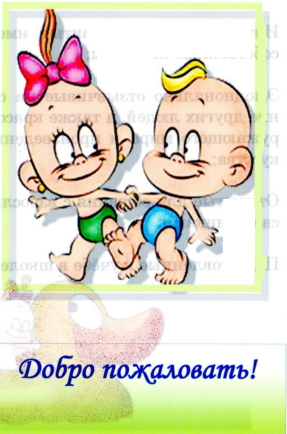 В раннем возрасте, в  первые  3 года,ребёнок развивается быстро. Казалосьбы, только что лежал, посапывая в своейкроватке, не умея даже повернуться набочок.  А всего через год-два бывшийнесмышлёныш, как по волшебству,превратился в любознательногочеловечка, умеющего ходить, бегать,говорить, задавать вопросы, запоминатьпесенки и стихи, каждый день овладеваяновыми навыками и умениями и радуя тем  самым своих близких.Наша веселая гимнастика поможет ребенку развить его навыки и умения в веселой игровой форме.Идем в поход. Скажите малышу, что мы пойдем в поход. Ходите по комнате в течение 1—2 минут.Ловим бабочек. Предложите ребенку догнать вас (вы будете бабочкой), а вы убегайте. Продолжительность игры — 25—30 секунд.Мост. Вот впереди у нас мост, его нужно пройти. Положите широкую доску на пол и накройте ее ковриком. Малыш, встав на четвереньки (не на колени!), должен пройти по ней вперед. 3—4 раза.Ловим комариков. Теперь расскажите, что к вам подлетели комарики, будем их ловить. Хлопаем в ладоши поочередно впереди себя и над головой — по 3—4 раза.Переступаем через сугроб. Натяните веревку на небольшой высоте между двумя стульями.  Чтобы «»  перешагнуть, надо высоко поднимать колени. Делаем это осторожно, чтобы не дотронуться до веревки. Пусть ребенок переступает туда иобратно 6—8 р.Мишки и зайчики. Вы попали в лес. Здесь живут мишки и зайчики. Вы будете с ребенком  мишками. Мама начинает все движения, а малыш будет за вами повторять. Ходим, покачиваясь в стороны, как мишки. Потом прыгаем, как зайчики.При регулярном выполнении дыхательной гимнастики простуды будут обходить Вас и ваше чадо стороной!- Положите на ладонь кусочек распушенной ватки, объясните, что это снежинка, она летает, когда дует ветер, дуть нужно ртом, округленными губами, плавно, а вдыхать через нос.- Сделайте из бумаги бабочку или самолетик, прикрепите на ниточку, покажите ребенку, как они будут летать, если на нее подуть. Нужно добиваться того, чтобы выдох был как можно более долгим.-Сделайте (или купите) вертушку или игрушечную мельницу, научите малыша дуть на крылья так, чтобы они вертелись.-Вырежьте из бумаги птичек и поставьте у самого края стола. Командуйте: "птички полетели", дуйте вместе, только один раз. Выдох должен быть долгим, чтобы они улетели как можно дальше.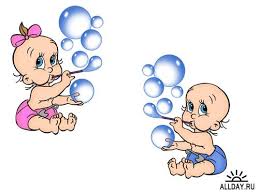 В любом развитии следует исходить из интересов, проявляемых ребенком, но при этом учесть возможности, соответствующие его возрасту, а также индивидуальные особенности малыша, которые его родителям хорошо известны.Тогда успех в развитии обеспечен!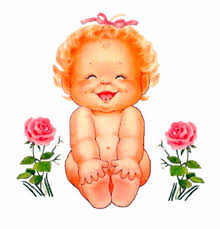 Двигательная разминкаЗдравствуйте, ручки, хлоп-хлоп-хлоп.           Хлопать.Здравствуйте, ножки, топ-топ-топ.     ТопатьЗдравствуйте, щёчки, плюх-плюх-плюх.   Задевать указательными  пальчиками обе щёчки.Пухленькие щёчки, плюх-плюх-плюхЗдравствуйте, зубки.  Щелчки язычком.Здравствуйте, губки, чмок-чмок-чмок. «Чмокать»Здравствуй, мой носик, бип-бип-бип.     Задеть указательным   пальцем кончик носика.Здравствуйте, Здравствуйте,всем привет!    Помахать  руками.Пальчиковая гимнастика:«Прятки»В прятки пальчики играли,И головки убирали.        Сжимать и разжиматьВот так, вот так,                пальчики обеих рук.Так головки убирали.«Сорока»Сорока-белобока,      Махать кистями рук.Кашу варила,    Указат. пальцем левой руки выполнять   круговые движения по ладони левой руки.Деток кормила.     По очереди загибать пальчики на  правой руке, начиная с мизинца.Этому дала/ 3рА этому не дала.Ты воды не носил, дров на рубил, каши не варил!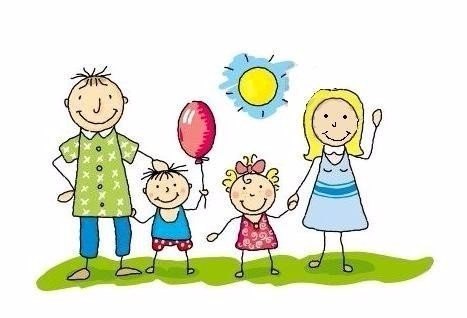 